Речь взрослых – образец для подражания Вопрос, нужна ли хорошая речь в жизни, ответа не требует – она всегда нужна нам для решения самых насущных жизненных задач! Экология языка – это составляющая экологии культуры, и задача сохранения и воспитания речевой культуры у ребенка по значимости не менее важна, чем задача сохранения природы.Для того чтобы речь малышей развивалась успешно, нужна развивающая речевая среда. Что это такое?Речевая среда – это любые языковые образцы, которые воспринимает ребенок: это речь окружающих его близких взрослых и детей, педагогов, а также телевидение, фильмы, кино, театр, речь людей в транспорте и магазине, в музее и на улице и т.д. Но для маленького ребенка дошкольного возраста речевая среда – это прежде всего речь тех людей, с которыми он общается постоянно – то есть родителей. Подражая Вам, малыш перенимает все тонкости построения фраз, интонации, темпа и мелодики речи, употребления слов, но он также принимает и все ошибки! Давайте проверим себя. Правильно ли мы говорим с детьми?Правило 1. В речи надо избегать постоянного употребления присловий:«как бы», «на самом деле», «так сказать», «типа», «значит», «это», «ну» - они делают речь смешной, разорванной, несвязной. Л.В. Щерба называл такие слова «упаковочным материалом», совершенно ненужным для передачи смысла.Вот что получается: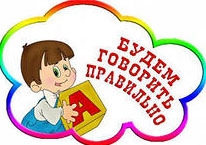 Жил-был этот, как его,Ну, значит, и того,
Жило это самое
Со своею мамою.
Был еще один чудак-
Это в общем значит так,
И его любимый зять.
Звали зятя
Так сказать.
А жену звали ну…
А соседа звали это…
А его родители-
Видишь ли
И видите ли…
А еще какой-то э-э-э
Жил на верхнем этаже…
И дружили они все…
Ну и значит, и вообще.Правило 2. Взрослым в своей речи желательно очень четко и точно называть все предметы, которые окружают ребенка и которыми он пользуется.Например, не говорить безликое «штаны», а называть конкретно: «брюки», «рейтузы», «колготки», «шорты», «джинсы». Вместо того чтобы говорить «не забудь шапку», назвать конкретный головной убор: берет, ушанка, кепка, шлем, панама, шляпка, бейсболка и т.д.Когда  Вы правильно и точно называете предметы, у ребенка начинают появляться вопросы к Вам – почему так называется? Это отличный повод поговорить с малышом, попробовать обсудить, чем похожи и чем отличаются разные предметы. И это будет жизненное занятие, которое полезно и для интеллекта, и для речи ребенка и которое не потребует ни специальных книжек или картинок, ни Вашего времени. Правило 3. В своей речи желательно не злоупотреблять уменьшительно – ласкательными словами: ножка, дорожка, машинка, ротик, кашка, ложечка, вилочка, карандашик и т.д. Ласковые слова очень нужны, но Ваша речь не должна состоять преимущественно из них!Правило 4. Правило употребления глаголов в обращении к ребенку/детям. Очень часто родители обращаются к детям в прошедшем времени: «Так, встал и пошёл умываться!». Это недопустимо – это грубая речевая ошибка. Представьте, что кто-нибудь скажет Вам в автобусе: «Так, встала и уступила место!» — что Вы почувствуете? То же чувствуют и дети, когда им говорят в такой манере. К детям нужно обращаться с просьбой в настоящем времени: «Давай встанем. Сделаем зарядку». Или:  «Встань, пожалуйста, и иди умываться».                                               Правило 5.Грамматическая и орфоэпическая правильность речи.Приведу пример часто встречающихся ошибок. Правильное ударение выделено заглавной буквой.   ЗвонИм (звонИт), баловАть (балУет, балУешь, балОванный, баловАться, балУюсь, балУется, но бАловень), досУг, предложИть (предложЕние), красИвее, месяцАми (по месяцАм), ремЕнь, алфавИт, ворОта (к ворОтам, но в поэзии, песенка воротА), нет грибА, возьму дОску (дополнительный вариант – доскУ), давнИшний, задОлго, завИдно, яичница (произносится «яишница»), началсЯ, началАсь, началОсь (неправильно нАчался), повторИт (неправильно – повтОрит), арбУз, кУхонный, мЕльком, партЕр, шофЁр (неправильно – шОфер).Что еще нужно запомнить: как правильно говоритьПара чулок, пара сапог, пара гетр, пара носков, пара валенок,Килограмм яблок, груш, слив, но апельсинов, помидоров, вафель (Не вафлей)Возьми из кухни (возьми с кухни – ошибка)Клади (неправильно – «ложь»)Ляг (неправильно – «ляжь»)      Правило 6.Не задавайте ребенку вопросов, в которых изначально заложено отрицание с частицей НЕ, например:  «Ты не знаешь, почему птицы улетают на юг?».Вместо этого спрашивайте «Почему птицы улетают на юг осенью?». Не надо сомневаться в способностях ребенка!                             Правило 7.Избегайте многословия.Вместо того, чтобы спросить: «Сейчас я задам тебе сложный вопрос, и мне интересно ответишь ли ты на него или не ответишь и как ответишь – почему люди придумали разный транспорт?»  спросите просто: «Как ты думаешь, зачем люди придумали так много разных видов транспорта?»                              Правило 8.Вопросы к ребенку стройте в логической последовательности с постепенным усложнением:сначала простые вопросы (что видит, что знает, что слышит)затем вопросы, требующие размышления анализав конце вопросы творческие, требующие выхода из проблемной ситуации.Например, 1) какие ты знаешь виды транспорта – 2) зачем нужен транспорт людям? Зачем люди  придумали так много разных видов транспорта: водный, воздушный, подземный, наземный? – 3) Что было бы, если бы транспорт перестал существовать? Какие виды транспорта люди придумают в будущем? Если Вы сразу же зададите сложный, проблемный вопрос, то не сможете получить развернутый ответ от ребенка. Ему нужно «подойти» к высокой планке, «разогнавшись» на простых вопросах.Учитель-логопед МАДОУ ЦРР 167  города Тюмени  Луценко О.А.